Formularz zgody na rozpowszechnianie wizerunkuJa, niżej podpisany/a zgadzam się na rozpowszechnianie mojego wizerunku – w formie fotografii i filmów, wykonanych w czasie szkoleń i innych inicjatyw związanych z działalnością statutową Stowarzyszenia KT SMECZ sekcji wodnej RATOWNICTWO WODNE SANDOMIERZ GRUPA PATROLOWO INTERWENCYJNA w Sandomierzu.Moja zgoda dotyczy rozpowszechniania wizerunku w materiałach drukowanych, na nośnikach elektronicznych, portalach internetowych i w innych formach, jednakże z następującymi zastrzeżeniami:mój wizerunek nie będzie poddawany obróbce ani jakkolwiek modyfikowany poza niezbędnymi zabiegami służącymi poprawie jakości wykonanego zdjęcia,mój wizerunek będzie wykorzystywany wyłącznie do wynikających ze statutu RWS GPI – jako grafika w materiałach opracowywanych przez władze RWS GPI,mój wizerunek nie może być odsprzedawany innym osobom ani podmiotom.Wyrażenie zgody na rozpowszechnianie mojego wizerunku nie jest ograniczone w czasie i obowiązuje bezterminowo – o ile nie zostaną złamane powyżej określone warunki.Wszelkie kwestie budzące wątpliwości, bądź naruszające moje dobra, będą skutkowały wytoczeniem procesu w trybie cywilnym.……………………………..…..    				  ……………………………………………………….Miejscowość, data                     				Czytelny podpis osoby wyrażającej zgodę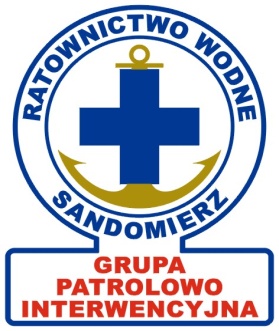 RATOWNICTWO WODNE SANDOMIERZGRUPA PATROLOWO INTERWENCYJNApodmiot uprawniony do wykonywania ratownictwa wodnegodecyzja MSW 70/2014 KT SMECZ – sekcja wodna
27-600 Sandomierz, ul. Powiśle 45tel. kom. 602 802 703gpi.sandomierz@wp.pl         rwsgpi.sandomierz.eu